AK5 26/5/2020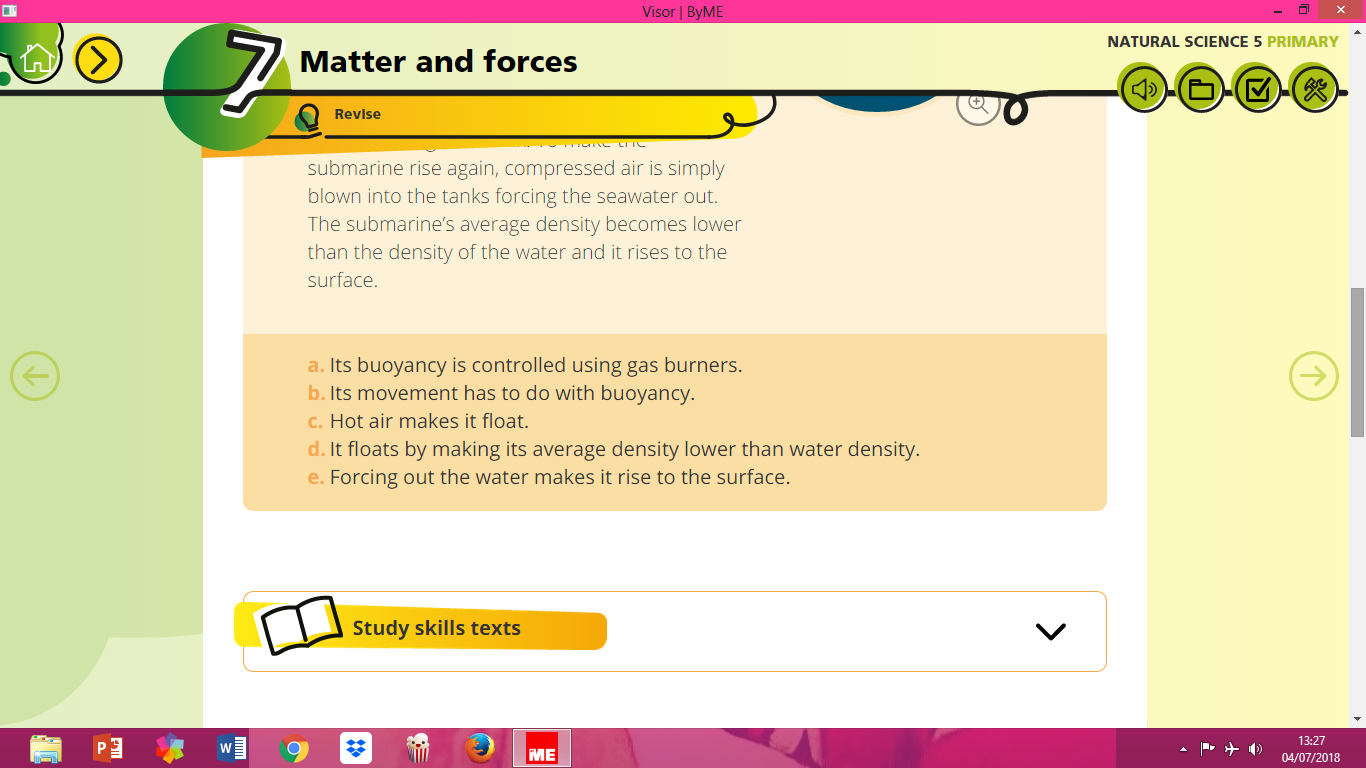 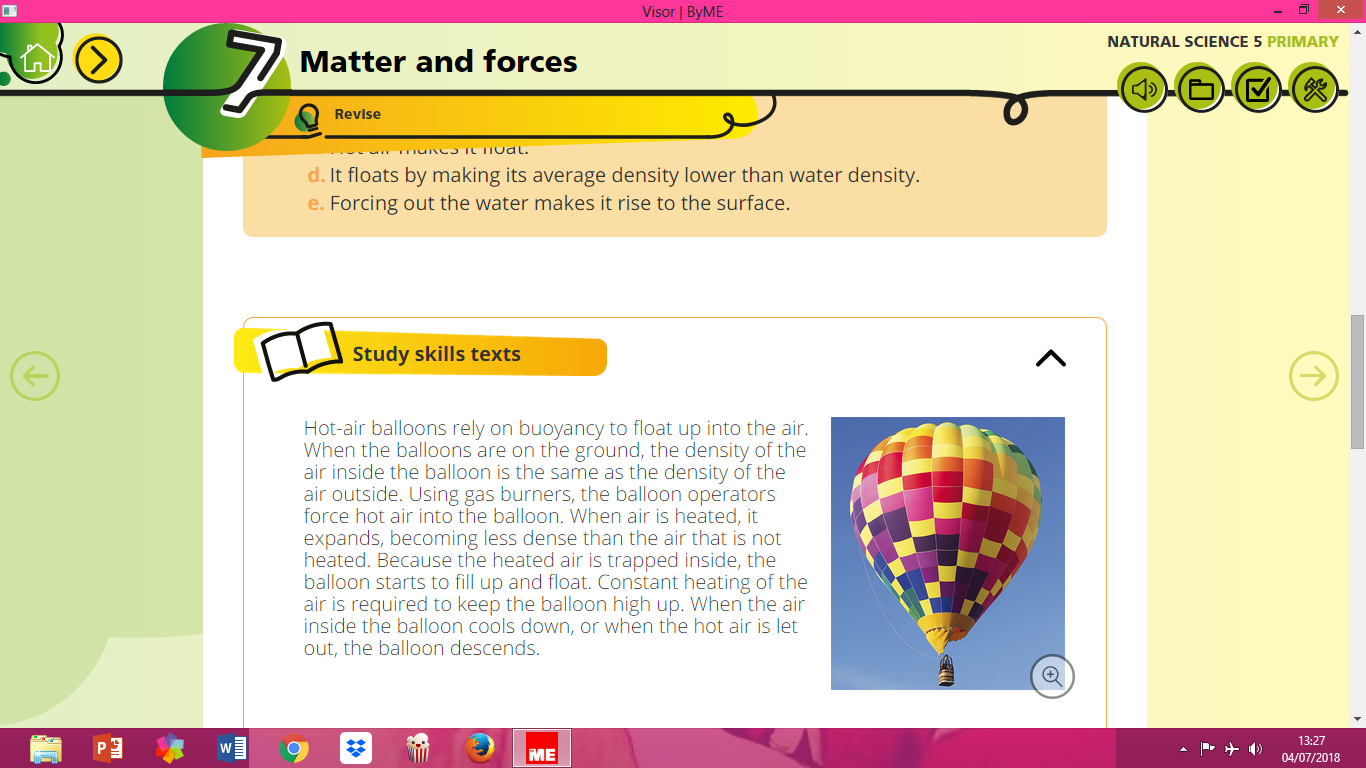 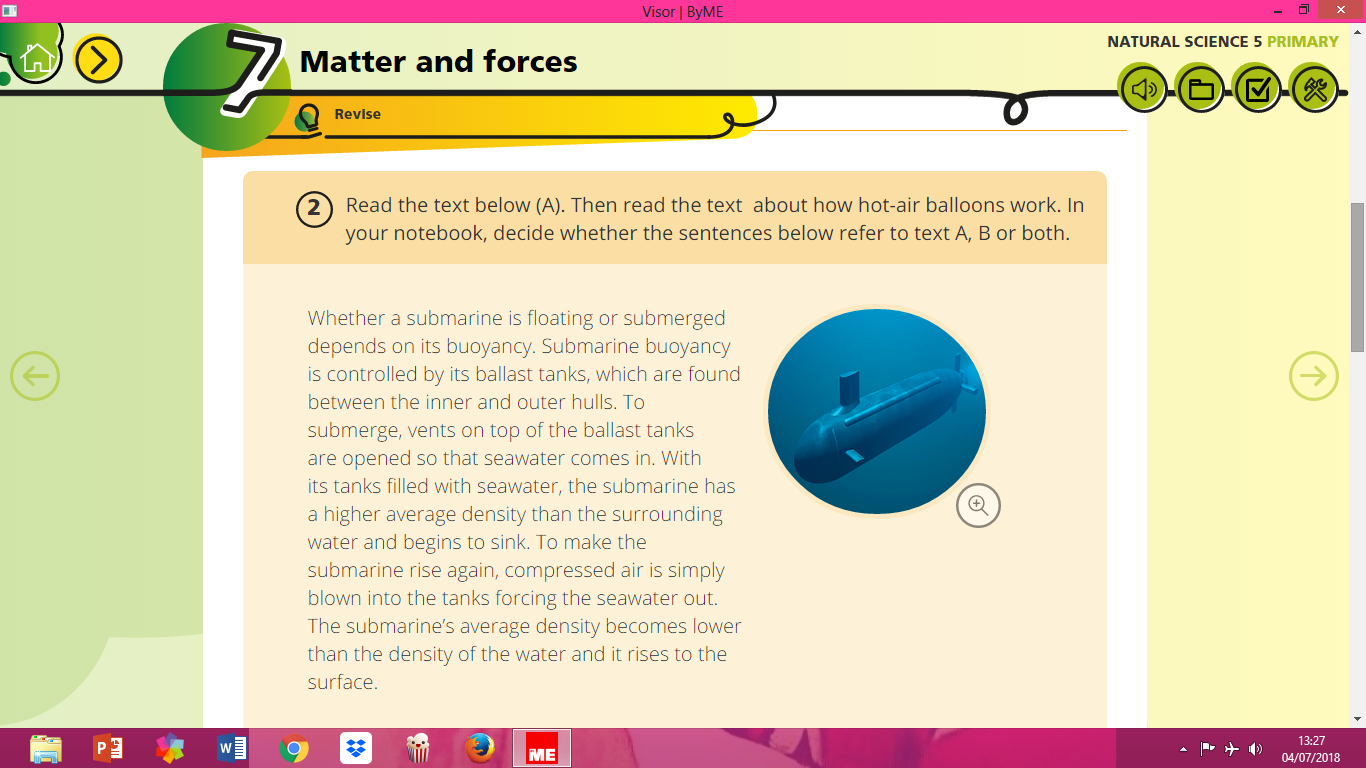 